	Brudny zysk – czysty zysk.	Dnia 26.11.2015 r. w ramach projektu  „Finansowanie zrównoważonej przyszłości” odbyło się spotkanie ze studentami w CKS Mrowisko. Spotkanie poprowadził Marcin Wojtalik członek Instytutu Globalnej Odpowiedzialności z Warszawy. Prowadzący przedstawił prezentację pt. „Brudny zysk – czysty zysk”, dotyczącą problemów jakie niesie ze sobą globalizacja i w jaki sposób gospodarka światowa sprzyja bogaceniu się bogaczy kosztem wyzysku najbiedniejszych. Całe spotkanie prowadzone było w formie dialogu pomiędzy studentami, a prowadzącym. Studenci zainteresowali się tematyką i z chęcią brali udział w rozmowie.Pierwsza część wykładu dotyczyła minerałów konfliktu. Minerałami konfliktu nazywane są metale, takie jak: cyna, tantal, wolfram i złoto, które są niezbędnym elementem do produkcji komputerów, telefonów komórkowych oraz wielu innych przedmiotów, które używamy każdego dnia. Minerały te pozyskiwane są w Afryce częstokroć na terenach objętych konfliktami zbrojnymi. W zastraszająco wielu przypadkach kopalnie kontrolują grupy zbrojne, które zmuszają pracowników do pracy w nieludzkich warunkach za głodowe pensje. Do pracy zmuszane są dzieci, łamane są podstawowe prawa człowieka. Pieniądze zarobione „krwią ludzką” pozwalają grupom zbrojnym na prowadzenie dalszych działań militarnych,  zakup broni, stąd minerały te noszą miano „minerałów konfliktu”.Sprzęt, który używamy, w dużej mierze, produkowany jest przy użyciu surowców, wydobywanych w ekstremalnie ciężkich warunkach, przy łamaniu praw człowieka. Wciąż niewielu producentów sprawdza czy surowce, które kupują są pozyskane legalnie, a przy ich wydobyciu zapewnia się bezpieczeństwo i uczciwą zapłatę za pracę ludzi. Na szczęście jest możliwość zmiany tego procederu. W UE trwają pracę nad utworzeniem prawa, które pozwoli na ograniczenie handlu minerałami konfliktu. Projekt zakłada zobligowanie wszystkich firm, które wykorzystują do produkcji  cynę, tantal, wolfram i złoto do kontrolowania szlaku ich dostaw. Producenci będą musieli sprawdzać czy wydobycie minerałów nie narusza praw człowieka i czy nie służy finansowaniu konfliktów zbrojnych. Do ich obowiązku będzie też należało upublicznienie raportów z tym związanych. Niezbędne jest aby państwa wspólnoty poparły  projekt Parlamentu Europejskiego. Petycję można podpisać pod adresem internetowym:  http://mineralykonfliktu.pl/Druga część spotkania dotknęła problemu jakim jest unikanie podatków przez światowe korporacje powiązane z rajami podatkowymi, płacące nawet o 30% mniej podatków od korporacji niekorzystających z rajów podatkowych. Najbogatsi tego świata płacą mniejszy procent podatków od biedniejszych. Unikanie opodatkowania przez międzynarodowe korporacje negatywnie odbija się na krajach tzw. Globalnego Południa, czyli 150 najbiedniejszych krajach świata. W państwach tych ludzie żyją częstokroć w skrajnej nędzy, a z drugiej strony państwa te częstokroć finansują bogate kraje, co wykazują badania przepływów finansowych pomiędzy państwami. Na świecie ponad 800 mln ludzi cierpi z powodu głodu i braku dostępu do wody zdatnej do picia, powodowane jest to często przez fakt, iż państwo nie ma wystarczającej bazy podatkowej. Firmy międzynarodowe, które są potencjalnymi podatnikami korzystają z ulg podatkowych. Do walki z problemem miało powstać Międzyrządowe Ciało do spraw Reformy Podatków przy ONZ. Niestety  inicjatywę zablokowały bogate państwa. Wszelkie plany walki z unikaniem opodatkowania bardziej komplikują niż ułatwiają walkę z tym problemem.Pamiętajmy, iż głód na świecie nie jest powodowany brakiem możliwości wyprodukowania jedzenia, a jedynie złymi przepisami faworyzującymi najbogatsze korporacje tego świata. Na stronie http://igo.org.pl/raport-piecdziesiat-twarzy-unikania-podatkowmożna zapoznać się z raportem dotyczącym uników podatkowych w UE.Ostatnia część prezentacji dotoczyła inwestycji Północy na Południu i zawłaszczaniu ziemi. Problem związany jest z wykupywaniem lub dzierżawieniem olbrzymich obszarów krajów Globalnego Południa. Bogate korporacje zawłaszczają ziemie pod uprawy, produkcję agropaliw, pozyskiwanie drewna, wydobycie zasobów naturalnych. Rosnący pobyt na ziemie często wiąże się z pozbawianiem mieszkańców wsi środków do życia, wywłaszczaniu, łamaniu praw człowieka, jak również na degradacją środowiska. Na domiar złego korporacje są chronione międzynarodowymi umowami inwestycyjnymi, które skutecznie hamują możliwość działania rządów na rzecz interesu publicznego. Obecnie prowadzone są starania, aby UE i państwa członkowskie wycofały z TTIP -Transatlantyckiego Porozumienia Handlowo-Inwestycyjnego mechanizmu  ISDS, czyli (Investor to State Dispute Settlement) mechanizmu rozstrzygania sporów inwestor-przeciw-państwo. Mechanizm umożliwiający zagranicznym inwestorom obejście systemu prawnego kraju, gdzie prowadzone są inwestycje i zaskarżeniu go przed prywatnym trybunałem arbitrażowym. Pozew może być powodowany prowadzeniem przez państwo określonej polityki, przyjęciem ustawy lub też wydaniem przez sąd orzeczenia niekorzystnego dla inwestora.  Prowadzone są również działania w kierunku zobowiązania państw UE i państw członkowskich do przeglądu umów inwestycyjnych, przeprowadzenia oceny wpływu wszystkich międzynarodowych umów inwestycyjnych na prawa człowieka, wyeliminowania z tych umów wszelkich niezgodności z międzynarodowymi zobowiązaniami dotyczącymi przestrzegania praw człowieka i zawarciu wiążących dla inwestorów zobowiązań we wszystkich umowach inwestycyjnych. Więcej informacji z tym związanych można znaleźć w raporcie IGO „Międzynarodowe umowy inwestycyjne pod lupą” pod adresem internetowym:  http://globalnepoludnie.pl/IMG/pdf/raport_dwustronne-umowy-inwestycyjne.pdf .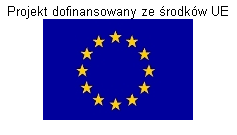 Kampania „Finansowanie zrównoważonej przyszłości” Financing sustainable future  
jest dofinansowana ze środków Unii Europejskiej. 
Za treść artykułu odpowiedzialny jest Polski Klub Ekologiczny Koło Miejskie w Gliwicach. 
Poglądy w nim wyrażone nie odzwierciedlają oficjalnego stanowiska Unii Europejskiej.